MINUTES RevDICOM WORKING GROUP SIX(Base Standard)March 23-27, 2015MITA/NEMA HQArlington, VAMembers Present 			Represented by 		M	T	W	Th	FACR					James Philbin				x	x	x	xAgfa Healthcare			Robert Horn   			x	x	x	x	xCarl Zeiss Medical Software		Karl-Heinz Fleischer					pGE Healthcare				Harry Solomon		x	x	x	x	x	PixelMed 				David Clunie			x	x	x	x	x	Philips Healthcare			Wim Corbijn			x	x	x	x	xSiemens Healthcare			Bjorn Nolte			x	x	x	x	xToshiba MRI USA			Kevin O’Donnell		x	x	x	x	xMembers Not Present 		Voting RepresentativeJIRA					Yukio Ito 			*Merge Healthcare			Ronald Cowan*Konica Minolta Med. Imaging 	Michael Laconti		Alternate Voting Representatives, 	 Observers, Others Present		Affiliation			M	T	W	Th	FShridar Balasubramanian		WG-06-Contrast/Bayer	p	Ulrich Busch				WG-07/Varian			x	x	Andrew Casertano			WG-22/SAN Consulting				xMark Horton				WG-09/HIS						pAndreas Klingler			WG-11/Siemens				p		Helmut Koenig			WG-20/Siemens		p	p	Joe Luszcz				WG-11/Philips			p	p		p	Christof Schadt			WG-07/Brainlab		x	x	Keith Thornton			WG-13/Carl Zeiss Medical				p 		Elmar Seeberger			WG-16/Siemens						pElliot Silver				WG-08/McKesson		p	p	p	pTerri Sippel Schmidt			WG-08				pJano van Hemert			WG-09/Optos						pDon Van Syckle			WG-09/DVS Consulting				xStephen Vastagh			MITA				x	x	x	xJonathan Whitby			WG-11/Toshiba			x	x	x	p (* = Does not count toward a quorum, P = Phone and/or web, X = Present)Presiding Officer:			Robert Horn, ChairOpening and AdministrativeThe Chair called the meeting to order at 08.30 on March 23, 2015.  A quorum was present.  Members approved the agenda with the change of WG-07 presenting Sup 184 and Sup 185 instead of Sup 175 and Sup 176.  The Secretary reviewed the antitrust rules.  Report on BallotsThe Secretary reported on the ballots results for CPack-80.  CPack-80 Ballot Results: Review of the Comments, Disposition of the CPsThe Group reviewed the LB comments and decided on Final Text or other action as shown below(DFT=Draft Final Text, FT=Final Text, AS-remains Assigned): VP-Current  (Voting Package  for  March 2015)    The CPs listed below have either been approved for the March VP at the Jan. 2015 meeting or have been readied for this Voting Package, following the Jan. 2015 meeting.  The CPs listed below were reviewed and discussed.  The CPs were either approved by unanimous vote for inclusion in the next Letter Ballot (CPack 81) or were directed for further work (remained “Assigned”) as shown below.[Legend: LB=approved for next CPack, VP=for next meeting’s voting package, AS=returned to assigned status]Letter Ballot CPack-81The CPs listed below comprise the CPack; they include the CPs from Table 3 above and CPs that were ordered for re-balloting or whose balloting was postponed.  WG-06 decided unanimously to submit for legal review and thereafter circulate in a Letter Ballot, for vote by the DICOM Standards Committee, the Correction Proposals (CPs) listed below:Assigned CPs Discussed(CPs in the “Assigned” meeting folder and other previously assigned CPs that were introduced for consideration for the next Voting Package.)        [Legend: LB=approved for next CPack, VP=for next meeting’s voting package, AS=remains assigned]VP-Next  (Voting Package for  June  2015 - the next WG-06 meeting)   Based on discussions and decisions as recorded in Tables 3, 4 and 6, the Voting Package for the next meeting includes:  (CPs are copied from previous tables for convenient reference.)VP=for next meeting’s voting packageNew CPs Submitted that were assigned a CP Number and an Editor  The following new change proposals were received and posted in the “…/CP/New” subdirectory of the meeting folder.  CP numbers shown were assigned by WG-06.  They will be marked “Assigned”:New CPs Submitted– Rejected  Note:  The comprehensive list of all CPs (including all FT and cancelled) will be posted in the “Overviews…” folder of the public ftp directory: ftp://medical.nema.org/MEDICAL/Dicom, shortly after this WG-06 meeting CPs on Hold

CPs Cancelled at this meeting

List of all remaining assigned CPs at the end of this WG-06 meeting(AS=assigned)The discussion of the Supplements follows.  The documents referenced are posted in the ‘Sups’ subdirectory of the meeting directory.Changes to the presentations of Supplements on the Agenda: WG-07 presented Sup 184 and Sup 185 instead of Sup 175 and Sup 176.
Supplement 121 – Modality Procedure Plan and Protocol Storage (CT) {WI-2006-04-E}This was a presentation for Letter Ballot.K. O’Donnell presented the draft supplement posted as < Sup121_PC+01-20150322.docx>  He reported that 151 public comments were received, including many from RSNA and AAPM. He further reported on the recent 4-day WG-21 meeting where all the comments were analyzed and resolved. 
He conducted a high level review of the Supplement:Defined protocols – not in the PT Study hierarchy; it is generalPerformed protocols – details of the exam / scan; it is in the PT studyPlanned protocols – deleted from the scope as not sufficiently justified by use casesInjector protocols were not included (under development in Sup 164)Editing protocol attributes should all be done on the scannerReviewed attributes and attribute groupingsPolicies – DICOM is not standardizing policies; discussing policies only to add attributes that may be needed to the various policies that may be set by the users. Developed a flexible way of handling reconstructionDecided that the routing of various CT output data is not expected of the CT scanner, albeit some may perform it.  Such routing is dependent on the site’s IT infrastructure.Likewise, the organization of protocols is best left for a Protocol Management Workstation; no such requirement will be set in this supplement for the modality.  More specifics discussed included:MPPS workflow relative to the performed protocol Highlighted places in the draft preparing for adding other modalities (e.g. MRI) at a later date Some items would be more usable in XML for implementers (e.g. AttributeValueSpecificationMacro)Needs substantial informative annexCoding scheme to match appropriateness criteria (ACR comment) 

Reading paused at the ASSERTION MACRO.The post session annotated document was posted as <Sup121_PC+01-20150323.docx>The reading continued in Session 2 and the changes discussed and decided have been marked in the document <Sup121_PC+01-20150326.docx>. The supplement will return.Supplement 155 – Imaging Reports using HL7 Clinical Document Architecture (revision and replacement of PS3.20) {WI-2010-04-D}This was a reading for Final Text.Editor Harry Solomon described the comments received in the Letter Ballot.  He started by presenting <sup155_lb+3.docx>, which included the changes made pursuant to the LB comments.  WG-06 directed to make several editorial changes.  These were incorporated in the revised draft posted as <sup155_lb+4.docx>.  Subject to a few more editorial changes the Group approved the document as Final Text.It was noted that some of the new formats of the Standard may not preserve the various styles (bold, italics.) The Supplement 155 was approved as Final Text.Supplement 156 – Planar MPR Volumetric Presentation State {WI 2008-04-C}This was a continued reading/discussion for Final Text.  J. Luszcz presented by phone and J Whitby and A. Klingler assisted by phone.  There were no additional LB comments to discuss. The line-by-line reading for FT had not yet been started in prior meetings.  The discussion included:Distinguish between grayscale and color.  SCP should not have to support both.  CT & MR need no color.  Two options were suggested: color+monochrome and monochrome.Should have single channel, one inputWhy not have one input for RGB/true color?80% of use cases are single channel MPRAdvised to add in P1t 15 the items requested in the D Clunie comment
At this time the line-by-line reading started:Move informative material from Scope&Field of Application to Pt 17 in order not to lose it.Discussed definition of MPR; instant research showed that it is defined as volume.  The goal is to make the definition reusable elsewhere.  MPR has never been defined in DICOM but often used.Reviewed in detail other definitions.No grayscale source object in DICOM that is not P-value.
The line-by-line reading will continue on 2015-04-29 10:00 to 12:00 USA ET t-con. The Supplement 156 will return. Supplement 173, Wide Field Ophthalmic Photography Image Storage SOP Class [WI-2013-12-A]This was a reading for Final Text.Don Van Syckle is the Editor of this Supplement.  The Supplement is proposed on behalf of DICOM WG-09.  He was joined by M. Horton, K. Fleischer and J. Van Hemert on the phone. He reviewed the comments received from GE and Hologic plus the WG-06/09 resolutions (posted in the meeting folder.)  The changes were accepted by WG-06 with minor corrections.Thereafter the Supplement was approved for Final Text.Supplement 174, RS (RESTFUL) (RETRIEVE) RENDERING – WI-2008-04-B)
This was a reading for Public Comment.Editor J. Philbin presented < sup174_RS_Rendering_public_comment.docx> which was posted in the meeting folder.  The Group discussed and suggested revisions that were indicated in the ‘end of meeting document posted: sup174_RS_Rendering_2015-03-26_eom.docx.  The Supplement was approved for Public Comment.Supplement 175 –2nd Generation Radiotherapy - C-Arm Radiations {WI 2007-06-B}
WG-07 presented Sup 184 and Sup 185 instead of Sup 175 and Sup 176.Supplement 176 –2nd Generation Radiotherapy – Additional RT Treatment modalities.  {WI 2007-06-B}

WG-07 presented Sup 184 and Sup 185 instead of Sup 175 and Sup 176. Supplement 180 – MPEG-4 AVC/H. 264 Transfer Syntax {WI 2014-04-A}
This was a continued reading for Letter Ballot.  Editor Karl-Heinz Fleischer posted and presented the sup180_06.doc.  Keith Thornton of Carl Zeiss assisted.  The revisions decided at the previous WG-06 meeting were implemented in the draft < sup180_06.doc> which was posted prior to the meeting.Additional revisions decided at this meeting included:Remove Stereo Frame Packing Format (0028,eee2) attributeadjust descriptions to avoid redundancyThe Supplement was approved for Letter Ballot.Supplement 180 – MPEG-4 AVC/H. 264 Transfer Syntax {WI 2014-04-A}
This was a continued reading for Letter Ballot.  Editor Karl-Heinz Fleischer posted and presented the sup180_06.doc.  Keith Thornton of Carl Zeiss assisted.  The revisions decided at the previous WG-06 meeting were implemented in the draft < sup180_06.doc> which was posted prior to the meeting.Additional revisions decided at this meeting included:remove Stereo Frame Packing Format (0028,eee2) attributeadjust descriptions to avoid redundancyThe Supplement was approved for Letter Ballot.Supplement 183, Part 18 (Chapter 10) Re-documentation [WI-2008-04-B]This was a continuation of reading for Public Comment.Editor James Philbin presented. The discussion included:Deleting SOP.  IHE is using SOP and the DICOM version is somewhat confusing.A lengthy discussion followed about whether retire WADO-WS, retiring SOP.WADO-URI should remain.  The description can be revised in the redocumenteation but not the encoding.  Use character set and  not the header Redocumentation should not break existing implementations.Several CPs are needed.  D. Clunie will prepare CPs: character set of response, MIME type, transfer syntax..Specifying transfer syntax should continue.There was a discussion without conclusion about the definition of ‘breaking’.

The Supplement will return.Supplement 184 – Brachytherapy Delivery Instructions {WI 2000-11-B}This was a first reading for Public Comment.  U. Busch presented the posted document < sup184_08.doc>; C. Schadt assisted.Foreword and The Scope and Field of Application (reproduced for easy reference.)This supplement specifies an IOD to convey the information necessary to communicate the delivery of a brachytherapy treatment in a treatment session. The object will be exchanged between a workflow management system where the treatment session is scheduled, and the delivery devices.The modifications introduced by this supplement describe worklist support for the brachytherapy treatment management and treatment delivery systems. Intention is to offer similar level of support for brachytherapy treatment workflow as was introduced for the external beam radiotherapy in “Supplement 74: Utilization of Worklist in Radiotherapy Treatment Delivery”.This is achieved by the addition of the following:RT Brachy Delivery Instruction Storage Composite IOD, which contains the data necessary to instruct a treatment delivery device on what is to be delivered. The key element of the IOD is the RT Brachy Delivery Instruction Module, which contains information on the RT Plan to be used, the channels within the plan that will actually be delivered or omitted. This supplement is being driven by the desire to address the lack of support for brachytherapy treatment delivery workflow in the current standard.There was extended discussion of the attributes describing the Plan, Application Setups, Fractions, and Pulses.  The hierarchy of the data was identified and the definition of the attributes decided. The changes recommended / issues raised by WG-06 included:Drawing should be added to explain the relation of Plan, Application Setups, Fractions and Pulses.Wording should be streamlined (‘shall’ to be used only for DICOM requirements, remove  "Specifics" or "Describes" and alike)While in real life so far there is only one Application Setup, the omission sequence should systematically include both the Application Setup and the Channel omission (Currently only the latter one is covered)Add Delivery Instruction to drawing in Figure A.tt-1. The same should be done for the already existing Beam Delivery Instruction (which was used as a template) by a separate CP to be provided by WG-07.The term ‘Task’ is taken from Beams Delivery Instruction and therefore should stay, but it should be explained. The supplement will return.Selector Attribute Macro – General Issue for 2nd Generation RT SupplementsWG-07 presented this topic to WG-06 for discussion.  This concept is important for the 2nd Generation DICOM RT standard supplements.  The question to WG-06 was how to include a wildcard approach to select attributes in all items of a sequence. Such functionality is needed for Supplement 175 and beyond. It was first discussed in WG-06 during the Sup 175 review at the last meeting. Following some ad-hoc proposals during this discussion, WG-07 has worked out a proposal to extend the Macro by additional attributes. However, it turned out that the ad-hoc proposal have not been sufficient for multi-item selection and WG-07 came back to this topic at the current meeting.There was determined that an addition to the existing attribute definitions of the current Selector Attribute Macro to support wildcards would not break existing applications and therefore is acceptable as well. Then the prior proposals are not needed any more. Namely the Selector Sequence Pointer Items (0074,1057) attribute specification can be extended by a wildcard indicator. This allows selecting one item or all items in a sequence. It does not allow to selects collection of individual items, but WG-07 perceives that solution as sufficient for the time being.It was decided that this extension will be introduced by a separate Change Proposal to be provided by WG-07 (rather than being included in one of their supplements). U. Busch and C. Schadt thanked WG-06 for this advice.Supplement 185,  Object Evaluation Results IOD {WI 2000-11-B}This was a first reading for Public Comment.  U. Busch presented < Sup185_ObjectEvaluation_13.doc>; C. Schadt assisted.The Scope and Field of Application is reproduced from easy reference.This Supplement specifies the IOD representing object evaluation findings against reference information.  It stems from the development of the Quality Assurance with Plan Veto profile in IHE-RO.  While the profile originated from use cases to evaluate RT Plan, the IOD is generalized to allow for reporting of evaluation results involving any DICOM object. The concepts in the supplement were reviewed for WG-06 in detail.  Several in depth discussions were conducted, including the DICOM meaning of series.The title raised questions but was explained satisfactorily.The changes recommended / issues raised by WG-06 included:The Foreword should be strengthened, since it is too generic currently.Evaluated Objects: Could be multiple (e.g. on an Image Series)Requester Result Key: Could be a VR of URI as wellEvaluation Requester Some comments in respect to re-use of existing approaches (like C.17.2.4 Identified Person or Device Macro and constructs in SR Document General Module)Findings description facilities may be enhanced, e.g. it may be possible to cover multiple offending attributes and the range violation specification maybe re-visited.Selector Attribute Macro: The extension by 3 attributes (Name, VR, Key) maybe modelled as macro as wellThe supplement will return.Supplement 186,  Extensible SR Storage SOP Class [WI-2003-12-B]This was a read for letter ballot.  The draft was presented as posted in the meeting folder as <sup186_02_extensiblesr.pdf>.  During the discussion it was discovered and decided to write a CP to make the ‘Relationship type’ an enumerated value.After discussion the Group approved the Supplement for Letter Ballot. Supplement 187 – Preclinical Small Animal Imaging Acquisition {WI 2015-05-187}This was a First Read.D. Clunie presented the posted document <sup_preclinicalanimalacquisitioncontext_04b.pdf>. He explained that the National Cancer Institute (NCI) is interested in the interoperability of research/small animal imaging and human imaging.  The acquisition context (conditions and type of surroundings) is important as it influences the response of the research animals; this data is obtained by/from a system separate from the acquisition device.  This is proposed to be an SR (Structured Report.)  The Editor noted that the SR will be transportable to other carriers such as Green CDA, JSON, etc. with full bidirectional integrity.    The Scope and Field of Application (reproduced for easy reference.)This supplement defines a new DICOM SR root template and supporting templates, as well as an IOD and SOP Class specific to that template to facilitate interoperability. The type of information to be recorded needs to be in a structured form, and many of the concepts are expected to be available in external lexicons. This is particularly the case for descriptions of experimental conditions, animal physiology and animal handling. Accordingly, the DICOM Structured Report (SR) mechanism is a natural choice of encoding.  Both approaches assume that the Acquisition Context is known prior to encoding the image in DICOM, and that it is known to the device encoding the DICOM image (the modality). In some cases, information about the acquisition that is relevant to the interpretation of the imaging may not be known to the modality. This is particularly the case in small animal preclinical research, where a myriad of factors that affect quantitative analysis need to be recorded, which would be overwhelming if required to be captured at the modality console user interface. Though it would be possible to add this information by post-processing of the acquired images, WG 30 has concluded that it is preferable to encode the Acquisition Context in a separate standalone composite instance. Traditionally, all attributes that describe an image acquisition are defined as specific Attributes (Data Elements) in a modality-specific IOD. This approach works extremely well when image objects have very specific applications and when the domain from which the descriptive concepts are drawn is well understood and clearly defined. When the visible light image object family was introduced, an alternative and more general mechanism was added to the standard, using lists of coded name-value pairs to specify acquisition content information, rather than depending on SOP-class-specific sets of traditional Attributes. The name-value pairs are encoded in the Acquisition Context Module. Using coded entries has benefits and disadvantages. One of the advantages is the ability to use coding schemes defined by other organizations to define names and value sets for concepts. The "acquisition context" idea was introduced to DICOM by Dean Bidgood and is well described in his article on the subject: Bidgood WD, Bray B, Brown N, Mori AR, Spackman KA, Golichowski A, et al. Image Acquisition Context: Procedure Description Attributes for Clinically Relevant Indexing and Selective Retrieval of Biomedical Images. Journal of the American Medical Informatics Association: JAMIA. 1998 Aug 17;6(1):61–75. available at http://www.ncbi.nlm.nih.gov/pubmed/9925229. Acquisition Context is a "description of the conditions present during data acquisition" (quoted from the text of PS3.3 Section C.7.6.14 Acquisition Context Module). This Supplement defines use-cases and templates for storage of information related to acquisition of small animal images during preclinical research. The Group reviewed in detail the attributes and suggested revisions.The Supplement will return. New Business There was no new business discussed.Future MeetingsJune 15-19, 2015,  Spain, Spanish Health Informatics Society HostingSept. 14-18, 2015,  Arlington, MITA HQ, VA, USANov. 9-13, 2015,  Arlington, MITA HQ, VA, USANext Meeting AgendaAn agenda plan was prepared for the next meeting.  This was posted as <Agenda Plan for June 2015.xls> in the meeting folder.Note:  The comprehensive list of all CPs (including all FT and cancelled) is posted in this meeting’s folder: CP-2015-03-28.xlsx The comprehensive list of all Supplements (sorted by Supp. Number) is posted in this meeting’s folder: Supstat-2015-04-02.xlsxThese lists are also posted in ftp://medical.nema.org/MEDICAL/Dicom/Overviews-CPs-Sups-WIsAdjournment
The meeting recessed at 17.30 daily and resumed at 08.30 the next day.  The meeting was adjourned at 13.00, on March 27, 2015.		Submitted by Stephen Vastagh, SecretaryReviewed by Clark Silcox, Legal Counsel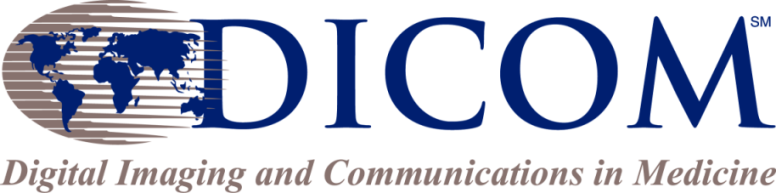 1300 North 17th Street, Suite 900
Arlington, VA 22209, USA+1-703- 475-9217http://dicom.nema.orgE-mail: dicom@medicalimaging.orgBALLOT APPROVEDISAPPROVEABSTAINCOMMENTSCPack-80181511Sup 15518053Sup 17323052CP#Titles in CPack-80Assigned toReview of Comments & Discussion  Disposition1420Support for Multi Slab Block in Ion PlanU BuschMAR 23 2015: Approved FTMAR 18 2015: DC Spelling and wording WG-07 comments incorporated corrected Jan 12 2015:Jan 6 2015: Confirmed VP  NOV 2014: Version 4 to VPJUNE 2014: New, received CP numberFT1421Support for Mean Excitation Energy In Structure Physical PropertiesU BuschMAR 18 2015: No change no comment JAN 12 2015:Jan 6 2015: Confirmed VPNOV 2014: Version 03 to VPJUNE 2014: New, received CP numberFT1424Add Series entity present in Real-World Model but missing in Information Model figureD. Clunie MARCH 18, 2015: cmt: no series IOD. JAN 12 2015:Jan 6 2015: Confirmed VP:NOV 2014: version 1 approved for VPFT1425Tab character should be permitted be in text VRs (ST, LT, UT)D. Clunie MAR 18 2015: No change no cmtsJAN 12 2015:Jan 6 2015: Confirmed VPNOV 2014: version 1 approved for VPFT1426Correct condition in Pixel Measures, Plane Position and Orientation Functional Groups for SegmentationD. Clunie MAR 18 2015: No change no cmtsJAN 12 2015:Jan 6 2015: Confirmed VPNOV 2014: version 1 approved for VPFT1427Make Defined Term for 3D Dimension Organization Type used for US Volume mean equally spaced as well as parallel slices, and add Spacing Between SlicesD. Clunie MAR 18 2015: No change no cmtsJAN 12 2015:Jan 6 2015: Confirmed VPNOV 2014: version 1 approved for VPFT1428Use Pixel Measures in Enhanced US VolumeD. ClunieMAR 18 2015: J Keyes cmt. Response: cmt is on point however cmt is not in scope of this CP  JAN 12 2015:Jan 6 2015: Confirmed VPNOV 2014: version 1 approved for VPFT1429Tiled Image Box in Structured DisplayH SolomonMAR 18 2015: DC made changesJAN 12 2015:Jan 6 2015: Confirmed VPNOV 2014:  no version noted approved for VPFT1430Add Motion Mode Definition ModuleU BuschMAR 23 201`5: DC changed code label Approved Final TextMAR 18 2015: GE cmt was responded.  It is a macro as per WG-06 instruction to WG-07.  Section refs and codes fixed by DCCmt: reference IEC reference.  Will add in Pt 6 UID ref-DC will do itJAN 12 2015:Jan 6 2015: Confirmed VPNOV  2014: Version 07 to VPSEPT 2014 – NEW:FT1434Additional SSD InformationU BuschMAR 18 2015: Needed correction to Section ref.  DC reworded, WG-07 approved.  Ext contour, PT model surface fixed JAN 12 2015:Jan 6 2015: Confirmed VPNOV  2014: Version 04 to VPSEPT. 2015-NEW:FT1435Correct errors in State Diagram of Hosted ApplicationsD. ClunieMar 23 2015: Corrected figure, Approved Final Text MAR 18 2015: Discussed the figures.  DC will send background to KOD for possible commentsJAN 12 2015:Jan 6 2015: Confirmed VPNOV  2014: Version 01 to VPFTCP#Title Assigned toDiscussionDisposition812Clarification that Pixel Padding Value Is a Raw Value before Any Transformations D. HarveyMar 23 2015: Approved for LBMAR 18 2015: Reviewed, OK for LB JAN 12 2015: Clunie to take action, moved to VPLB934Fix Inconsistency of C-FIND Only Number of Patient Related XXX AttributesD. HarveyMAR 18 2015: PT related stuff in study level query  OK for LBJAN 12 2015: DC found text from D Harvey, will add text.  Moved to VPLB1321Add Telecom AddressesR HornMAR 18 2015: Reviewed new vp+1 version.  DC will check style pattern/intro of key words and stay consistent.    OK for LBJan 12 2015: reassigned to R Horn, he will research, DC will produce next version for VPLB1322Add Consulting PhysicianH SolomonMAR 18 2015: OK for LBJAN 12 2015: re- assigned from H Solomon to HS  OK for VPLB1357Allow Unicode Katakana in alphabetic name groupH SolomonMAR 18 2015: OK for LBJAN 12 2015: re- assigned from H Solomon to HS OK for VPLB1402Add UI Value Representation to Hanging Protocol Selector attributesJ PhilbinMAR 18 2015:   OK for LBJAN 12 2015: OK for VPLB1413Add UCUM license terms	H SolomonMAR 18 2015: OK for LBJAN 12 2015:add LOINC & UCUM- will do a CP for SNOMED, OK for VPJUNE 2014: New, received CP numberLB1416Update to use SNOMED codesH SolomonMAR 18 2015: OK for LBJAN 12 2015: OK for VP JUNE 2014: New, received CP numberLB1436Clarification Of Verification Control Point MetersetU BuschMAR 18 2015: OK for LBJAN 12 2015: OK for VPLB1437ClarificationOfBeamDoseScope_02U BuschMAR 18 2015: OK for LBJAN 12 2015: OK for VPLB1438OmittedBeamsSequenceInBDI_02U BuschMAR 18 2015: OK for LBJAN 12 2015: OK for VPLB1439ClarificationofRTImagePosition_03U BuschMAR 18 2015: OK for LBJAN 12 2015: OK for VPLB1440Correct HL7 CX component name referencesH SolomonMAR 18 2015: OK for LBJAN 12 2015: OK for VPLB1442Typos in UPS specificationK ODonnellMAR 18 2015: OK for LBJAN 12 2015: OK for VPLB1443Additional N-GET Service for UPS PushK ODonnellMar 23 2015: discussed, decided to opt for simpler, added N-GET Approved for LBMAR 18 2015: There is still discussion  btw KOD and HSJAN 12 2015: OK for VPLBCP#Letter Ballot to Be Issued CPack-81 TitleAssigned toDiscussionDisposition/Status812Clarification that Pixel Padding Value Is a Raw Value before Any Transformations D. HarveyMar 23 2015: Approved for LBMAR 18 2015: Reviewed, OK for LB JAN 12 2015: Clunie to take action, moved to VPLB934Fix Inconsistency of C-FIND Only Number of Patient Related XXX AttributesD. HarveyMAR 18 2015: PT related stuff in study level query  OK for LBJAN 12 2015: DC found text from D Harvey, will add text.  Moved to VPLB1321Add Telecom AddressesR HornMAR 18 2015: Reviewed new vp+1 version.  DC will check style pattern/intro of key words and stay consistent.    OK for LBJan 12 2015: reassigned to R Horn, he will research, DC will produce next version for VPLB1322Add Consulting PhysicianH SolomonMAR 18 2015: OK for LBJAN 12 2015: re- assigned from H Solomon to HS  OK for VPLB1357Allow Unicode Katakana in alphabetic name groupH SolomonMAR 18 2015: OK for LBJAN 12 2015: re- assigned from H Solomon to HS OK for VPLB1402Add UI Value Representation to Hanging Protocol Selector attributesJ PhilbinMAR 18 2015:   OK for LBJAN 12 2015: OK for VPLB1411Reserved Group for Known Safe Private ElementsD Clunie MAR 23 2015: approved for re-balloting  JAN 12 2015: incorporate GE #4 proposal w/suggested dummy values & explicit VR Passed ballot but must re-ballotJAN 6 2015: GE negative vote resolved, NOV 2014. vp version approved for LBSEPT 2014: Approved for Nov. VPLB1413Add UCUM license terms	H SolomonMAR 18 2015: OK for LBJAN 12 2015:add LOINC & UCUM- will do a CP for SNOMED, OK for VPJUNE 2014: New, received CP numberLB1416Update to use SNOMED codesH SolomonMAR 18 2015: OK for LBJAN 12 2015: OK for VP JUNE 2014: New, received CP numberLB1436Clarification Of Verification Control Point MetersetU BuschMAR 18 2015: OK for LBJAN 12 2015: OK for VPLB1437ClarificationOfBeamDoseScope_02U BuschMAR 18 2015: OK for LBJAN 12 2015: OK for VPLB1438OmittedBeamsSequenceInBDI_02U BuschMAR 18 2015: OK for LBJAN 12 2015: OK for VPLB1439ClarificationofRTImagePosition_03U BuschMAR 18 2015: OK for LBJAN 12 2015: OK for VPLB1440Correct HL7 CX component name referencesH SolomonMAR 18 2015: OK for LBJAN 12 2015: OK for VPLB1442Typos in UPS specificationK ODonnellMAR 18 2015: OK for LBJAN 12 2015: OK for VPLB1443Additional N-GET Service for UPS PushK ODonnellMar 23 2015: discussed, decided to opt for simpler, added N-GET Approved for LBMAR 18 2015: There is still discussion  btw KOD and HSJAN 12 2015: OK for VPLBCP#CP#CP#TitleTitleAssigned toAssigned toDiscussionDiscussionDis-positionDis-position833833833Transfer Syntax Availability and Selection for Q/R Transfer Syntax Availability and Selection for Q/R R. HornR. HornMAR 23 2015: DC confirmed that this is still an issue. Needs work, define the goal. Rob will work on it.  Perhaps create a new CP. JAN 12 2015:  Follow-up with R. HornMAR 23 2015: DC confirmed that this is still an issue. Needs work, define the goal. Rob will work on it.  Perhaps create a new CP. JAN 12 2015:  Follow-up with R. HornASAS991991Clarify Handling of Private Data in the Retrieve Without Bulk Data ServiceClarify Handling of Private Data in the Retrieve Without Bulk Data ServiceClarify Handling of Private Data in the Retrieve Without Bulk Data ServiceR. HornMAR 23 2015:  RH will work on it  JAN 12 2015:  Rob Horn will write up as SCP discretionMAR 23 2015:  RH will work on it  JAN 12 2015:  Rob Horn will write up as SCP discretionMAR 23 2015:  RH will work on it  JAN 12 2015:  Rob Horn will write up as SCP discretionASASAS10661066Encoding of Attributes with Value Length > 64KiB with Explicit VREncoding of Attributes with Value Length > 64KiB with Explicit VREncoding of Attributes with Value Length > 64KiB with Explicit VRR. HornMAR 23 2015: Approved for VP.  RH will prepare vp draft.  Done by 3/26. RH got OK from GuentherJAN 12 2015: should be CP-991  Follow-up with R. HornMAR 23 2015: Approved for VP.  RH will prepare vp draft.  Done by 3/26. RH got OK from GuentherJAN 12 2015: should be CP-991  Follow-up with R. HornMAR 23 2015: Approved for VP.  RH will prepare vp draft.  Done by 3/26. RH got OK from GuentherJAN 12 2015: should be CP-991  Follow-up with R. HornVPVPVP131913191319Frame Of Reference ReliabilityFrame Of Reference ReliabilityU BuschU BuschMAR 23 2015: U Bush proposed to discuss.  As written the CP does no harm. As proposed the FOR info is given as it was available at the time.  Will discuss again on Thursday.  White Paper placed in mtg packet… Tcon did not take place on Thursday.MARCH 2014: The related White Paper was posted. Reviewed the CP (version 07) and conducted extensive discussion, which will continue. Concluded that there is a need for analyzing and solving specific use cases. Reviewed the attributes.  Noted that these types of changes, as a matter of policy, are not being added to existing objects.Jan 2014: discussed the Frame of Reference White paperOCT 2013:  v03 reviewed.  WG-02&27 White Paper to be reviewedAugust 2013: How to record whether FOR is correct.  KOD noted that all changes should be a different FOP with mappingMAR 23 2015: U Bush proposed to discuss.  As written the CP does no harm. As proposed the FOR info is given as it was available at the time.  Will discuss again on Thursday.  White Paper placed in mtg packet… Tcon did not take place on Thursday.MARCH 2014: The related White Paper was posted. Reviewed the CP (version 07) and conducted extensive discussion, which will continue. Concluded that there is a need for analyzing and solving specific use cases. Reviewed the attributes.  Noted that these types of changes, as a matter of policy, are not being added to existing objects.Jan 2014: discussed the Frame of Reference White paperOCT 2013:  v03 reviewed.  WG-02&27 White Paper to be reviewedAugust 2013: How to record whether FOR is correct.  KOD noted that all changes should be a different FOP with mappingASAS141114111411Reserved Group for Known Safe Private ElementsReserved Group for Known Safe Private ElementsD Clunie D Clunie MAR 23 2015: approved for re-balloting  JAN 12 2015: incorporate GE #4 proposal w/suggested dummy values & explicit VR Passed ballot but must re-ballotJAN 6 2015: GE negative vote resolved, NOV 2014. vp version approved for LBSEPT 2014: Approved for Nov. VPMAR 23 2015: approved for re-balloting  JAN 12 2015: incorporate GE #4 proposal w/suggested dummy values & explicit VR Passed ballot but must re-ballotJAN 6 2015: GE negative vote resolved, NOV 2014. vp version approved for LBSEPT 2014: Approved for Nov. VPLBLB144114411441Add UPS scheduled output destinationAdd UPS scheduled output destinationK ODonnellK ODonnellMAR 23 2015: Discussed -02 version.  KOD received advice from WG-06 on broad questions.  Decided to split in two CPs.  No. 1 will be 1441.  No. 2 will be drafted later. JAN 12 2015: currently in UPS can specify source but not destinationMAR 23 2015: Discussed -02 version.  KOD received advice from WG-06 on broad questions.  Decided to split in two CPs.  No. 1 will be 1441.  No. 2 will be drafted later. JAN 12 2015: currently in UPS can specify source but not destinationVPVP144414441444Add additional dental view sets to Structured DisplayAdd additional dental view sets to Structured DisplayA CasertanoA CasertanoMAR 23 2015: A Casertano described the CP.  Discussed version 05.  WG-06 reviewed CP in detail, changed attribute names, etc. Resaved as version 06 JAN 12 2015: NewInformative Annex is helpful. Should this be a CP or Sup? Opinion: CP because it is backward compatibleMAR 23 2015: A Casertano described the CP.  Discussed version 05.  WG-06 reviewed CP in detail, changed attribute names, etc. Resaved as version 06 JAN 12 2015: NewInformative Annex is helpful. Should this be a CP or Sup? Opinion: CP because it is backward compatibleVPVP144514451445Remove In-Stack Position text from figure C.7.6.16-3Remove In-Stack Position text from figure C.7.6.16-3D ClunieD ClunieMAR 23 2015: approved for VPJAN 12 2015: NewMAR 23 2015: approved for VPJAN 12 2015: NewVPVP144614461446D ClunieD ClunieMAR 23 2015: approved for VPJAN 12 2015: NewMAR 23 2015: approved for VPJAN 12 2015: NewVP VP 144714471447Clarify 8 bit in Extended JPEG Transfer SyntaxClarify 8 bit in Extended JPEG Transfer SyntaxD ClunieD ClunieMAR 23 2015: made changes approved for VPJAN 12 2015: NewMAR 23 2015: made changes approved for VPJAN 12 2015: NewVPVP144814481448Add blood normalized IAUC codes Add blood normalized IAUC codes D ClunieD ClunieMAR 23 2015: DC reviewed the CP for the group.  Minor changes were made;  approved for VPJAN 12 2015: NewMAR 23 2015: DC reviewed the CP for the group.  Minor changes were made;  approved for VPJAN 12 2015: NewVPVP144914491449Clarify Modality Device Code DefinitionsClarify Modality Device Code DefinitionsD ClunieD ClunieMAR 23 2015:  definition of device revised to indicate type of device.  This was drafted to improve consistency.  approved for VPJAN 12 2015: NewMAR 23 2015:  definition of device revised to indicate type of device.  This was drafted to improve consistency.  approved for VPJAN 12 2015: NewVPVP145014501450Correct media application profile description with respect to compressionCorrect media application profile description with respect to compressionD ClunieD ClunieMAR 23 2015:  needs workJAN 12 2015: NewMAR 23 2015:  needs workJAN 12 2015: NewASAS145414541454Add color space attributeAdd color space attributeD ClunieD ClunieMAR 23 2015:  add references,  approved for VPJAN 12 2015: NewOptional alternativeMAR 23 2015:  add references,  approved for VPJAN 12 2015: NewOptional alternativeVPVP145614561456Add Operator Identification Sequence to Series ModulesD ClunieD ClunieD ClunieMAR 23 2015:  approved for VP Serial JAN 12 2015: NewVP145714571457Identification of pre-clinical research small animal subjectsD ClunieD ClunieD ClunieMar 23 2015: Reviewed version 04.  It will be divided: Part 1 – 1457, Part 2 – 1478. DC will make new PT moduleJAN 12 2015: NewAS145814581458Value representation of real world value first and last values mappedD ClunieD ClunieD ClunieMAR 23 2015: approved for VPJAN 12 2015: NewVP145914591459Add Patient Medical Module to Unified Procedure Step IODU BuschU BuschU BuschMAR 23 2015: approved for VPJAN 12 2015: NewVP146114611461Add B1RMS value to MR Enhanced and MR ObjectAdd B1RMS value to MR Enhanced and MR ObjectW CorbijnW CorbijnMar 123 2015:  Reviewed version 01.  W Corbijn will revise per WG-06.  Approved for VPJAN 12 2015: NewMar 123 2015:  Reviewed version 01.  W Corbijn will revise per WG-06.  Approved for VPJAN 12 2015: NewVPVP147614761476Add settling phases information and Synch pulse for Functional MRIAdd settling phases information and Synch pulse for Functional MRIW CorbijnW CorbijnMar 23 2015: Discussed for WG-06 advice on naming revising the name with redundant text.  Not available for VP in this cycleMarch 18 2015: NEW, received CP#.  fMRI.  Settling down and add functional synch pulse.  Mar 23 2015: Discussed for WG-06 advice on naming revising the name with redundant text.  Not available for VP in this cycleMarch 18 2015: NEW, received CP#.  fMRI.  Settling down and add functional synch pulse.  ASAS147814781478 This is Part 2 of the divided CP-1457 (Identification of pre-clinical research small animal subjects) This is Part 2 of the divided CP-1457 (Identification of pre-clinical research small animal subjects)D ClunieD ClunieMar 23 2015: Reviewed version 05.  HS will think about lab code registry, DC will send to WG-25 for reviewMar 23 2015: Reviewed version 05.  HS will think about lab code registry, DC will send to WG-25 for reviewASASCP#TitleAssigned to1066Encoding of Attributes with Value Length > 64KiB with Explicit VRR. HornMAR 23 2015: Approved for VP.  RH will prepare vp draft; done by 3/26. RH got OK from GuentherJAN 12 2015: should be CP-991  Follow-up with R. HornVP1441Add UPS scheduled output destinationK ODonnellMAR 23 2015: Discussed -02 version.  KOD received advice from WG-06 on broad questions.  Decided to split in two CPs.  No. 1 will be 1441.  No. 2 will be drafted later. JAN 12 2015: currently in UPS can specify source but not destinationVP1444Add additional dental view sets to Structured DisplayA CasertanoMAR 23 2015: A Casertano described the CP.  Discussed version 05.  WG-06 reviewed CP in detail, changed attribute names, etc. Resaved as version 06 JAN 12 2015: NewInformative Annex is helpful. Should this be a CP or Sup? Opinion: CP because it is backward compatibleVP1445Remove In-Stack Position text from figure C.7.6.16-3D ClunieMAR 23 2015: approved for VPJAN 12 2015: NewVP1446D ClunieMAR 23 2015: approved for VPJAN 12 2015: NewVP 1447Clarify 8 bit in Extended JPEG Transfer SyntaxD ClunieMAR 23 2015: made changes approved for VPJAN 12 2015: NewVP1448Add blood normalized IAUC codes D ClunieMAR 23 2015: DC reviewed the CP for the group.  Minor changes were made;  approved for VPJAN 12 2015: NewVP1449Clarify Modality Device Code DefinitionsD ClunieMAR 23 2015:  definition of device revised to indicate type of device.  This was drafted to improve consistency.  approved for VPJAN 12 2015: NewVP1454Add color space attributeD ClunieMAR 23 2015:  add references,  approved for VPJAN 12 2015: NewOptional alternativeVP1456Add Operator Identification Sequence to Series ModulesD ClunieMAR 23 2015:  approved for VP Serial JAN 12 2015: NewVP1458Value representation of real world value first and last values mappedD ClunieMAR 23 2015: approved for VPJAN 12 2015: NewVP1459Add Patient Medical Module to Unified Procedure Step IODU BuschMAR 23 2015: approved for VPJAN 12 2015: NewVP1461Add B1RMS value to MR Enhanced and MR ObjectW CorbijnMar 123 2015:  Reviewed version 01.  W Corbijn will revise per WG-06.  Approved for VPJAN 12 2015: NewVPCP# assignedNew Correction Proposals --  TitleAssigned toDiscussion File ID1462Admission ID missing in MPPS moduleH SolomonMarch 18 2015: NEWIt is a documentation issuecp_admission_id_for MPPS.docx1463D ClunieMarch 18 2015: NEWAdd “generic flavors”.  Discussed type 3&4 attributes.  State of the art is series description.   cp_dac279_enhancedusvolimagetypevalues3and4.pdf1464D ClunieMarch 18 2015: NEWcp_dac280_referenceregionsegtype.pdf1465D Clunie March 18 2015: NEWcp_dac281_addtypeoffindingtomeasurements.pdf1466Add session to measurements groupD Clunie March 18 2015: NEWcp_dac282_addsessiontomeasurementsgroup.pdf1467Correct time point context relationshipD Clunie March 18 2015: NEWcp_dac283_timepointcontextrelationship.pdf1468Add defined CID for modality in image libraryD Clunie March 18 2015: NEWcp_dac284_definedmodalitycidimagelibrary.pdf1469Remove duplicate rows referencing source image or series for segmentation in volumetric ROID Clunie March 18 2015: NEWcp_dac285_removeduplicaterowsinvolumetricroi.pdf1470Small animal anatomy for pre-clinical researchD Clunie March 18 2015: NEWFixes tool differencescp_dac286_03_smallanimalanatomy.pdf1471Generalize clinical trials attributes to refer to any type of researchD Clunie March 18 2015: NEWAdds words: “and research” to “clinical trials” cp_dac287_02_clinicaltrialsresearch.pdf1472Additional responsible personsD Clunie March 18 2015: NEWcp_dac288_02_additionalresponsiblepersons.pdf(1)1473(2)Transverse positioning of pre-clinical research small animal subjectsD Clunie March 18 2015: NEW1.Adds left-1st & right-1st position to supine & prone. – easy CPcp_dac289_01_smallanimalpositioning.pdf1474More flexible description of positioning of human and pre-clinical research small animal subjects2. Add  non-horizontal table positions (table positioning other than horizontal or vertical – reference is gravityWG-30 is still working on part 2cp_dac289_01_smallanimalpositioning.pdf1475Add patient defined term for Ultrasound Acquisition GeometryD Clunie March 18 2015: NEWNeed PT- relative description.  Being implemented.cp_dac290_enhancedusvolpatientageometry.pdf1476Add settling phases information and Synch pulse for Functional MRIW CorbijnMar 23 2015: Discussed for WG-06 advice on naming revising the name with redundant textMarch 18 2015: NEW, received CP#.  fMRI.  Settling down and add functional synch pulse.  CP_fMRI_phases v9.doc1477Angles for  Positioner with Digital DetectorB NolteMarch 18 2015: NEW, received CP# Use of term image intensifiercp_positionerangles.docx1478  This is Part 2 of the divided CP-1457 (Identification of pre-clinical research small animal subjects)D ClunieAlso recorded under AS CPs discussed Table 5)This is Part 2 of the divided CP-14571479Update PS3.4 for expanded Code SequenceH SolomonMarch 18 2015: NEWThe proposals are not in CP.  Use a macro.CP_HS74_CodeSeqPt4.docx1480Allow multiple items in the MR Receive Coil Sequence (0018,9042)March 18 2015: NEWCP_mr_receiving_coil.docNo need for CPCorrect Figure C.23.2-1H SolomonMarch 18 2015: NEWEditorial change no need for CP  DC adds new category for editorial changeCP_HS75_FigureC.23.2-1.docx1481Update PS3.19 for expanded Code SequenceH SolomonMarch 18 2015: NEWUpdates Pt 19 definitions for Expanded Code SequenceCP_HS76_CodeSeqPt19.docx1482Correct PS3.18 RFC referencesH SolomonMar 23 2015:  newCP_HS77_RFCrefs.docx1483Clarify Bulk Data URIH SolomonMar 23 2015:  newCP_HS78_BulkDataURI.docx1484Add ordering decision support to CDAH SolomonMar 23 2015:  newFactored out of Sup 155 before final textNo need for CPCorrect term in Part 5 noteH SolomonMar 23 2015:  Editorial changeCP_HS79_PS3.5_OffsetTable.docx1485Resolve discrepancy in SOP Class multiplicity for ATNA messagesW CorbijnMar 23 2015:  newCP_WC_Audit_Message_Schema v1.doc1486Add RT Ion ReferencesU BuschMar 23 2015:  newcp_RT76_AddRTIonBeamReferences_01.doc1487Add Display Origin Coordinates To RTPlanU BuschMar 23 2015:  newcp_RT78_AddDisplayOriginCoordinatesToRTPlan_02.docx1488Clarify RT Image Exposure Attributes in case of MPEG EncodingU BuschMar 23 2015:  cp_RT79_ClarifyExposureAttributesInRTImage_02.docx1489Correct description of Surface Scan IODH SolomonMar 23 2015:  CP_HS80_surfaceIOD.docx1490Update top level DICOM diagram for Web ServicesH SolomonMar 23 2015: assigned CP#cp_HS81_DICOMdiagram.docx1491Incorrect terms in Part 18 Sections 8.2.5 and 8.2.6J PhilbinMar 23 2015: assigned CP#CP_jfp12_uri_windowing_fix.docx1492Archeological ExtensionR HornMar 23 2015: newCP# assignedNew Correction Proposals --  TitleAssigned toDiscussion File IDNONE  REJECTEDEditorial Changes submitted as new CPs did not require a CP number; they were accepted without CP No...CP#TitleAssigned toDiscussionStatus1071W CorbijnAdditions to various CIDs of Supplement 78W CorbijnWaiting for SNOMED CodesReassigned to W Corbijn from B RevetFT Passed, On hold1302R HornH SolomonCorrect example of Chinese encodingA LeontievMAR 23 2015:  H Solomon will update and draft response.  DICOM will add rationale and communicate to negative vote asking if they would withdraw the negative.SEPT. 2015 Remains on hold.Rob and Andrei will investigate negative ballot vote from ChinaOCT 2013:  Discussed negative by China in CPack 73. Discussed returning to ASCII.  Noted that Part 5 does not call for =.ACTION:  R. Horn to checkAUG 2013: more editorial revisionsJUNE 2013: Discussed the carat issue and added to CP draft.Remains On Hold1403H SolomonClarify use of DIMSE service Status codesA LeontievJAN 12 2015: Passed ballot but not ready for FT - Andrei will make argument in March re. forbid other codes or not Andrei not present in Jan. Wait till response by Andrei to U Busch’ argument.  (Approved in CP-79)JAN 6 2015: Uli Busch explained that Wg-07 cannot live with disallowing the sending of codes.  Others concurred; A. Leontiev explained the intent of this CP.  More discussion will be needed.NOV 2014: Clarifies standard. vp version approved for LBSEPT 2014: Approved for Nov. VPJUNE 2014: New, received CP numberPassed ballotOn hold CP#TitleAssigned toDiscussionStatusNone cancelled at this meeting.CP#TitleAssigned toDiscussion235Clarify NM detector start angle usageJ. PohlhammerJAN 12 2015: Discussed to contact J Pohlhammer to decide whether to cancel – (referred back to WG3 Jan 2001 WG6 meeting minutes)AS296Eliminate Duplicate Terms and Provide Missing DefinitionsH. SolomonAS430Additions to PS 3.16 for Cardiac Cath SRH. SolomonAS471Add Common Finding TemplateH. SolomonAS591Attribute Identifier List for Errors in Sequence AttributesH. SolomonAS596Add Request and Schedule Information to Results and MPPSR. HornJAN 12 2015:R. Horn , will review this week whether already in standardAS597Instance Availability Notification StructureH. SolomonAS757Add RTSS ROI Feature UIDH. SolomonAS802Incorporate Fixes on 702 and 706D. ClunieJAN 12 2015:D. Clunie will do more workAS804Indicator for Cone Beam CTU BuschJAN 12 2015: Follow-up with U. BuschAS811Note for Forwarders Regarding SCP-assigned Instance UIDs during N-CREATE D. HarveyJan 12 2015: Reviewed, follow-up with Dave Harvey or cancel - related to IHE MPPS Manager CP - ? Ever done? KOD recommends cancelingAS833Transfer Syntax Availability and Selection for Q/R R. HornJAN 12 2015:  Follow-up with R. HornAS836Clarify Usage of Attributes for Normalized IODsK. O’DonnellJAN 12 2015:  Follow-up with K O’Donnell, cancel?AS838Consistent Naming of Error Code TablesK. O’DonnellJAN 12 2015:  Follow-up with K O’Donnell, cancel?AS941More Clarification of Instance ReferencesD. ClunieJAN 12 2015:Will require a lot of workAS991Clarify Handling of Private Data in the Retrieve Without Bulk Data ServiceR. HornJAN 12 2015:  Rob Horn will write up as SCP discretionAS992Clarify Allowable Length Values for Certain PDUsK. O’ DonnellJAN 12 2015:  Follow-up with K O’Donnell, AS1013RT Ion Beams Recording ClarificationsWG-07AS1019Add Body Part at the Study LevelK O’DonnellJAN 12 2015:  Follow-up with K O’Donnell,  will add anatomic region, tooAS1030Re-factor Common Attributes for Enhanced ImagesW CorbijnJAN 12 2015:  Follow-up with W. Corbijn, reassigned to W. Corbijn from B RevetAS1106Assign a Namespace for Audit Schema ElementsR. HornJAN 12 2015: Follow-up with R. HornAS1115Add Dose Reference Point Codes for CR/DRK. O’DonnellAS1126Corrections LOINC Codes Sup78B. RevetJAN 12 2015:  Follow-up with W. Corbijn, reassigned to W. Corbijn from B RevetAS1127Add Fields for Organ Dose to Dose SRK. O’DonnellAS1163Conformance for Application HostingH SolomonAS1180Use LOINC_Short NameH. SolomonWas in Aug 12 VPAS1189Add usage of Temporal Position Time Offset to Per Frame content Macro as needed for Enhanced MR and Enhanced CT objects.W. CorbijnJAN 12 2015:  Follow-up with W. Corbijn. AS1196Add phantom-specific Total DLP Values to allow for Head and Body in same RDSR scope of accumulationD. ClunieJAN 12 2015: DC will discuss with WG 21 and WG 28; Kevin will check implementation  Last discussion: Need to be discussed in WG-21 AS1207Change Multi-frame Dimension module usage to “User Option” for IVOCT IODW. CorbijnJAN 12 2015:  Follow-up with W. Corbijn. Probably cancel. reassigned to W. Corbijn from B RevetLast discussion:  Tom Probasco-WG-06 needs more information and examples for when it is meaningful [BR to contact TP] AS1208Clarify the unambiguous use of Private Creator DataW. CorbijnJAN 12 2015:  Follow-up with W. Corbijn. Reassigned to W. Corbijn from B RevetLast discussion: B Revet clarified that the intent of the CP is to prevent the same identifier issued for different blocks.  It was suggested to state that the “same privet creator shall not be used for different blocks.”  ACTION:  B Revet will reword it to include more normative text and include examples in the notes.  Also make it clear that there is no implication in the order of the blocks.AS1224Add Expiration Date to UPSK O’DonnellAS1225Add Procedure Step Completion Codes to UPSK. O’DonnellAS1226 Add more specific post-processing codes to CID 9231K. O’DonnellAS1227Fix Estimated Dose Saving attributeK. O’DonnellAS1228Correct inconsistency between Table C.30.3-1 and Table CC.2.5-3 of UPSK O’DonnellAS1241Restrict claiming UPS Work items AS to another AEK O’DonnellAS1319Frame Of Reference ReliabilityU BuschMAR 23 2015: U Bush proposed to discuss.  As written the CP does no harm. As proposed the FOR info is given as it was available at the time.  Will discuss again on ThursdayMARCH 2014: The related White Paper was posted. Reviewed the CP (version 07) and conducted extensive discussion, which will continue. Concluded that there is a need for analyzing and solving specific use cases. Reviewed the attributes.  Noted that these types of changes, as a matter of policy, are not being added to existing objects.Jan 2014: discussed the Frame of Reference White paperOCT 2013:  v03 reviewed.  WG-02&27 White Paper to be reviewedAugust 2013: How to record whether FOR is correct.  KOD noted that all changes should be a different FOP with mappingAS1320Update to CID 3411 Intracoronary DevicesA LeontievJAN 12 2015:  Follow-up with H. Solomon.  version _01 says waiting for ACC Cath Committee et alAS1323Clarify Audit Code MeaningsR HornJAN 12 2015:  Follow-up with R. Horn.  Last discussion:  Clarify CodesAS1345Add Related UPS SequenceK O’DonnellJAN 2014: Lengthy discussion.  This CP may be the solution to existing problems.AS1349Kevin and FlorianLink from still picture to videoB Revet to D. ClunieJAN 12 2015: discussed to not include implementation advice particularly as it links to current technology.  Need to re-ballot. Need comment from FlorianNOV 2014:    Kevin and Florian will discuss further off-line. KOD: make it more of a cook book.JUNE 2014: See the Toshiba comment: KOD the text is not fully informative, only understandable to “insiders”.  Check with author, Florian Knicker.  Remains assigned.MARCH 2014: WG-06 reviewed, no commentsAS , On Hold for re-balloting1353Secure Transport Connection Profile should allow higher TLS versionsR HornJAN 12 2015: Follow-up with R HornAS1358Correct tag mismatch between Implant Template Group Module and dictionaryA LeontievAS1361Correct ParticipantObjectDescription in DICOM audit messageR HornJAN 12 2015: Follow-up with R HornAS1362Correct AuditSourceIdentification in DICOM audit messageR HornJAN 12 2015: Follow-up with R HornAS1364Minor corrections to WADO-RS and STOW-RSJ PhilbinJAN 12 2015: Stay assigned. Will discuss in March 2015 with when WG-27 members attendAS1414Update PS3.1 definitionsA LeontievJUNE 2014: New, received CP numberAS1415Update PS3.1 front matterA LeontievJUNE 2014: New, received CP numberAS1418Add UDI (Universal Device ID) to objectsK O’DonnellJUNE 2014: New, received CP numberAS1423Extending RFC 3240 with DICOM-Mime header fieldsD Clunie, JAN 12 2015: Confirmed taskSEPT 2015 – NEW:David Clunie will work with Marc to finalize CP and submission to IETF.  Secretary will submit to IETF.AS1431Add Beam Effective Dose in RT Fraction Scheme ModuleU BuschSEPT. 2015-NEW:Needs editingAS1432Add Beam Effective Dose in RT Fraction Scheme ModuleU BuschNOV 2014: Version 04.  Remains ASSEPT. 2015-NEW:Looks very RTAS1433RT-specific KOS CIDsU BuschSEPT. 2015-NEW:Delete blank linesAS1441Add UPS scheduled output destinationK ODonnellJAN 12 2015: currently in UPS can specify source but not destinationAS1451Remove retired Point Index List attributes in PS3.5 Annex AB NolteJAN 12 2015: NewAS1452Correct Recommended Presentation Opacity explanationB NolteJAN 12 2015: NewAS1455Add exposure attributes to X-Ray 3D CRANIOFACIAL Image IOD A CasertanoJAN 12 2015: NewWill need to consider discussions of WG-28: should dose data be in image header or in SR.  Concern:  dose registries collect data, not images.  On Agenda for 12/15 Thursday CP Session.  Will do both image and RDSR template updateAS1457Identification of pre-clinical research small animal subjectsD ClunieJAN 12 2015: NewAS1460Add Ion Range and Modulation DefinitionU BuschJAN 12 2015: NewAS1462Admission ID missing in MPPS moduleH SolomonMarch 18 2015: NEWIt is a documentation issue1463D ClunieMarch 18 2015: NEWAdd “generic flavors”.  Discussed type 3&4 attributes.  State of the art is series description.   1464D ClunieMarch 18 2015: NEW1465D Clunie March 18 2015: NEW1466Add session to measurements groupD Clunie March 18 2015: NEW1467Correct time point context relationshipD Clunie March 18 2015: NEW1468Add defined CID for modality in image libraryD Clunie March 18 2015: NEW1469Remove duplicate rows referencing source image or series for segmentation in volumetric ROID Clunie March 18 2015: NEW1470Small animal anatomy for pre-clinical researchD Clunie March 18 2015: NEWFixes tool differences1471Generalize clinical trials attributes to refer to any type of researchD Clunie March 18 2015: NEWAdds words: “and research” to “clinical trials” 1472Additional responsible personsD Clunie March 18 2015: NEW(1)1473(2)Transverse positioning of pre-clinical research small animal subjectsD Clunie March 18 2015: NEW1.Adds left-1st & right-1st position to supine & prone. – easy CP1474More flexible description of positioning of human and pre-clinical research small animal subjects2. Add  non-horizontal table positions (table positioning other than horizontal or vertical – reference is gravityWG-30 is still working on part 21475Add patient defined term for Ultrasound Acquisition GeometryD Clunie March 18 2015: NEWNeed PT- relative description.  Being implemented.1476Add settling phases information and Synch pulse for Functional MRIW CorbijnMar 23 2015: Discussed for WG-06 advice on naming revising the name with redundant textMarch 18 2015: NEW, received CP#.  fMRI.  Settling down and add functional synch pulse.  1477Angles for  Positioner with Digital DetectorB NolteMarch 18 2015: NEW, received CP# Use of term image intensifier1478  This is Part 2 of the divided CP-1457 (Identification of pre-clinical research small animal subjects)D ClunieAlso recorded under AS CPs discussed Table 5)1479Update PS3.4 for expanded Code SequenceH SolomonMarch 18 2015: NEWThe proposals are not in CP.  Use a macro.1480Allow multiple items in the MR Receive Coil Sequence (0018,9042)March 18 2015: NEW1481Update PS3.19 for expanded Code SequenceH SolomonMarch 18 2015: NEWUpdates Pt 19 definitions for Expanded Code Sequence1482Correct PS3.18 RFC referencesH SolomonMar 23 2015:  new1483Clarify Bulk Data URIH SolomonMar 23 2015:  new1484Add ordering decision support to CDAH SolomonMar 23 2015:  new1485Resolve discrepancy in SOP Class multiplicity for ATNA messagesW CorbijnMar 23 2015:  new1486Add RT Ion ReferencesU BuschMar 23 2015:  new1487Add Display Origin Coordinates To RTPlanU BuschMar 23 2015:  new1488Clarify RT Image Exposure Attributes in case of MPEG EncodingU BuschMar 23 2015:  1489Correct description of Surface Scan IODH SolomonMar 23 2015:  1490Update top level DICOM diagram for Web ServicesH SolomonMar 23 2015: assigned CP#1491Incorrect terms in Part 18 Sections 8.2.5 and 8.2.6J PhilbinMar 23 2015: assigned CP#1492Archeological ExtensionR HornMar 23 2015: new